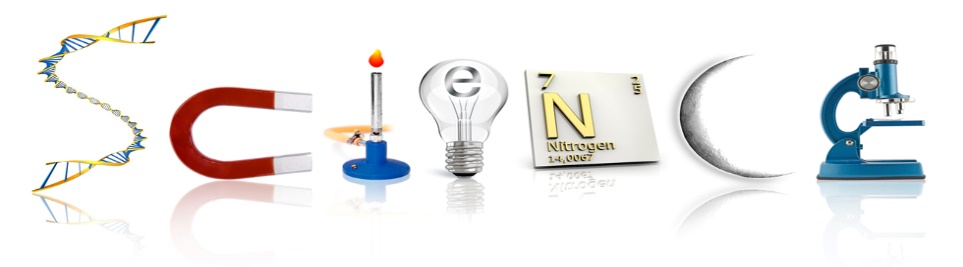 Welcome to Physical Science!  Physical science will challenge us to explain phenomena and solve problems that we experience in our everyday lives.  We will be studying science that is exciting and challenging!  Below are the class outline and expectations that will help us have a rewarding and successful year.  Please be sure to read these pages carefully!PHYSICAL SCIENCE CLASSROOM EXPECTATIONSBe CreativeScience presents problems or phenomena that require questioning, observation, and critical thinking to solve problems or explain observations.  As we think about science topics and phenomena critical thinking and experimental design will require creative approaches to find the answers and solutions we are seeking!Be ConscientiousBeing conscientious means putting forth your best effort on all activities and work in science.  In science, being conscientious includes being safe.  Handling all lab equipment and materials carefully, following directions, and behaving appropriately in the laboratory are of utmost importance.Being conscientious also requires preparation.  You should arrive in class on-time and with all required materials, including homework and assignments that are due on the day that they are due.  Come ready to participate and learn!Be CollaborativeBeing collaborative means getting along with each other, working together, and keeping the discussions and work focused on helping everyone better understand and learn about the world around us.To collaborate we need to be respectful of each other, even if we disagree.  We will establish norms in class and we will be using these norms to guide our discussions and interactions in respectful and productive ways.Be CommittedBeing committed means being ready to actively participate so you are ready to learn and involved in learning.  Your learning depends on your willingness to participate and be part of the learning process.Being committed to your learning means aiming for your personal best.  Set goals for yourself that are achievable and then work to achieve them!Be committed to your learning by trying your best.  Copying work, forgery, and cheating will not be tolerated on any assignment or in-class work – I want to see your best effort!HANDBOOKAll rules and expectations outlined in the Bristol Central High School student handbook are applicable to science class. Students should be familiar with and prepared to follow these expectations in science class.SAFETYStudents are expected to acknowledge all classroom/laboratory rules of safety outlined in the safety contract provided in class. Student will receive a zero and not be able to participate in any lab activity until the safety contract is signed and returned by both the student and a parent/guardian. Misbehavior in laboratory activities may result in grade penalty/zero on assignment and removal from class activity.HOMEWORKHomework for the week will be posted on the board in the front of the classroom.  The homework will be written on the day it is assigned with the day/date it is due.  Homework will relate to what we have been studying in class.  You are expected to try your best on homework.  If you have questions, bring them with you to class or e-mail Mr. Nagle (coreynagle@bristolk12.org) and we will work together to help you and the entire class understand the science we are studying.  Homework and due dates are also available on Mr. Nagle’s website (www.mrnagle.com).ABSENCESIf you are absent from class, you are expected to check with classmates and/or Mr. Nagle for missed work and assignments.  Any hand-outs from the class(es) that you miss will be grouped together with your name on them.  You should ask a classmate what was done in the class(es) you missed.  You can also talk to Mr. Nagle before or after class or before or after school.  Assignments from days that you are absent should be made up in a timely manner.  Work that was due the day you were absent will be due when you return to school.  If you are absent on the day of a quiz or test, you will be expected to make up the quiz or test the day you return to class.  If you leave class or school early, you are expected to get any missed work or assignments from a classmate, from Mr. Nagle, or from www.mrnagle.com.OUTLINE OF TOPICSBelow is an outline of topics that we will be studying in Physical Science.  These topics follow the curriculum as directed by the Bristol Board of Education Office of Teaching and Learning Supervisor of Science. These units may be subject to change as directed by the supervisor of science.UNIT ONE: The Big Bang TheoryThe Universe and Its StarsStructure and Properties of MatterTypes of InteractionsDefinitions of EnergyUNIT TWO: Planetary MotionEarth and the Solar SystemForces and MotionTypes of InteractionsDefinitions of EnergyDefining and Delimiting 	Engineering ProblemsDeveloping Possible SolutionsUNIT THREE: A Year Without SummerDefinitions of EnergyConservation of Energy and Energy 	TransferWeather and ClimateBiogeologyEnergy in Chemical ProcessesChanges and Interactions in 	Earth’s SystemsUNIT FOUR: WavesWave PropertiesTypes of WavesGenerating and Using WavesGRADINGGrades in science class are earned.  Grading will consist of points earned divided by points possible.  Points on assignments will vary, depending on the type and size of the assignment or assessment.  Tests and projects will be worth the most points followed by quizzes and labs, and then homework and classwork (including class participation).  Grades will be consistent with other classes on Team Discovery and will approximately consist of 70% tests, labs, and projects, 15% classwork, and 15% homework.HELPIf you are confused by something or if you are struggling, then please ask for help!  We can work on answering questions in class, before school, or after school.  A late bus is available on Thursdays to provide transportation after school.  We can work together to find a time and way to get you the help you need.  All you have to do is ASK!WEBSITEInformation about Mr. Nagle’s Physical Science class can be found on the web at www.mrnagle.com.  This site includes a homework and events calendar, current science events and class happenings, overviews of class materials, homework help, and a communication/contact page.INTERACTIVE NOTEBOOKThis year we will be using the interactive notebook style for organizing our notes and work in class.  We will be transforming your regular notebook into a useful tool for learning and remembering science information.  More details will be given in class or can be found on Mr. Nagle’s website.  Be sure you keep your interactive notebook safe and with you every time you come to science class!SIGNATURESAfter you have read these expectations carefully and discussed them with your parents/guardians, please sign this page and have a parent/guardian/adult sign this page.  Once it is signed, turn this page in to Mr. Nagle and keep the outline of expectations in your science notebook on page 3.  It is important that you and your parent/guardian/adult are aware of these expectations of behavior and performance throughout the year.  I am looking forward to an enjoyable and rewarding school year!I have read and understand the science expectations for the school year.Student Signature: ________________________________________Parent/Guardian/Adult Signature: _________________________________